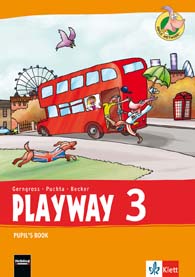 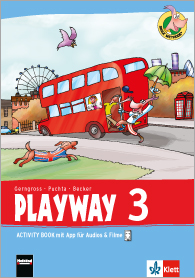 PLAYWAYPLAYWAYEnglischEnglischStoffverteilungsplan Klasse 3 NRW, BW, BE, HH, RP, BBStoffverteilungsplan Klasse 3 NRW, BW, BE, HH, RP, BBPupil’s Book 3, ISBN 978-3-12-588232-4Activity Book 3, ISBN 978-3-12-588230-0Schule:	Lehrer: 	Kapitel/Themen-gebiet/Unter-richtsstundenKompetenzen LehrplanVerbindlicher Wortschatz, Phrasen und StrukturenKopier-vorlagenWeitere MaterialienSchool is coolPB S. 2-3AB S. 2-3(2 Stunden)Sprachliche FertigkeitenEinen Liedtext von der CD verstehen. Ein Lied (Oh, what a lovely morning) singen. Sätze von der CD verstehen und den entsprechenden Bildern zuordnen. Einen einfachen Dialog verstehen und spielhandelnd umsetzen. Das Schriftbild der Zahlen von 1 bis 30 erkennenEine Cartoon Story (Clever Joe) von der DVD, der CD und beim Erzählen durch die Lehrperson verstehen. Allmählich beim Erzählen mitsprechen. Der Erzählstruktur einer Geschichte folgen. Einzelne Wörter beim Erzählen ergänzen. Eine Geschichte als Rollenspiel darstellen.Wortschatz, Phrasen und StrukturenWortschatzwiederholung: Themenbereich School; chair; milk , pen; rubber; ruler; desk You’re in bed; And you wake up; You check your watch; It’s time to get up / go to school; Oh, what a lovely morning; School is so cool; Wash your face/hands; Put on your clothes/jacket; Have a glass of milk / some toast; Take your bag and off you go!; Put the pen in the pencil case; Get out of bed; Put an apple / your pencil case in your schoolbag; Get your books; Walk to school; I’ve got a new computer game; Can you come to my house?; OK. When?; At three; Great; Bye. Vorwiegend rezeptiv: OK, children; Tomorrow there’s a Maths / an English test; OK, sir; All the animals are doing Maths/English; But Joe isn’t. He’s doing crazy things; It’s the next day. The Maths/English test; I can’t do it; Let’s go to the circus; Great!; Fantastic!; Yes, let’s; Ladies and gentlemen! I’m sorry. Our acrobat is ill; Can I try?; Sure. Come here; Give Joe a big hand!; He’s thinking; I know! Practise!; Yes, sir; Come here, please; You can do it!; Well done! KV 1Picture Cards(aus Playway 3) 1–6;); Word Cards (aus Playway 3) 1–6Pupil’s Book, Seite 2, Übungen 1–2; Activity Book,Seite 2, Übungen 1–2; CD 1 Nr. 1–4CD 1 Nr. 2 DVD (Cartoon Story: Clever Joe, 06:03); Pupil’s Book, Seite 3, Übung 3; CD 1 Nr. 5; Activity Book, Seite 3, Übungen 3–5I’m in class 3aThema: SchulePB S. 4-9AB S. 4-7(9 Stunden)Sprachliche FertigkeitenBedeutung und Aussprache der neuen Wörter lernen.Klanglich abgesicherte Wörter und Phrasen mit ihrem Schriftbild verbinden.Über Vorlieben und Abneigungen sprechen.Bedeutung und Aussprache der neuen Wörter lernen.Klanglich abgesicherte Wörter mit ihrem Schriftbild verbinden.Unterschiede in Bildern erkennen und sich dazusprachlich äußern.Gegenstände beschreiben.Sätze lesen und verstehen und Gegenstände entsprechend anmalen.Anweisungen von der CD und von der Lehrperson verstehen.Einfache Anweisungen geben.Eine Kette von Anweisungen einer Action Story(Party time) verstehen.Anweisungen von der CD verstehen und mitentsprechenden Bildern verbinden.Einen kurzen Text lesen und verstehen.Einen Modelltext kreativ und individuell abwandeln und einen eigenen Text schreiben.Ein Lied (My favourite subject) verstehen undsingen.Einen kurzen Text verstehen, kreativ verändern und spielhandelnd umsetzen.Einen Hörtext verstehen.Mithilfe einer Vorlage einen kurzen beschreibenden Text verfassen.Vermutungen zu Bildern anstellen.Eine Mia & Mike Episode (A special guest) von der DVD verstehen.Klanglich abgesicherte Wörter und Phrasen mit ihrem Schriftbild verbinden.Ein Rollenspiel durchführen.Wortschatz, Phrasen und StrukturenWortschatzwiederholung:Themenbereich School;German; English; Maths; Art; Music; PEVorwiegend rezeptiv: Put your pencil case and your books in your schoolbag; Walk to school; You trip over a black cat; You run into a tree; A dog tears your jeans; Shout: ‘Oh, no!’; At school, a girl gives you a card; Look at it. It says, ‘Come to my party.’; Close your eyes and smile. board; windowVorwiegend rezeptiv: Put your pencil case and your books in your schoolbag; Walk to school; You trip over a black cat; You run into a tree; A dog tears your jeans; Shout: ‘Oh, no!’; At school, a girl gives you a card; Look at it. It says, ‘Come to my party.’; Close your eyes and smile. Wortschatzwiederholung zu den Themenbereichen School und Colours I like (Music); I really don’t like (Art); I’m (not) (very) good at it; My favourite subject is (Maths); I love (Art); I don’t like (PE) very much; (Music) is cool; No, I don’t like it; (Music) isn’t for me; (Art) really isn’t my favourite subject; I’m in class (3b) (this year); My schoolbag is cool; It’s (red) and (green); I’ve got a very nice (pencil case); In my pencil case, there’s (a pen).Wortschatzwiederholung zum Themenbereich School I like to run and jump; I love to score a goal; I like the sports we play; We’ve got (PE) today; (PE) is my favourite subject; Yeah, it’s my number one; Oh, really?; I like the stories we read; The songs are really cool; I love the games we play; They’re all so cool; We love school … and Music too; Do you like (German)?; Yes, it’s my favourite subject; I’m good at it; And what about you?; What’s your favourite subject?; It’s (PE); I love it.Ryan’s schoolbag is …; He has got a …; Ryan’s scissors are … Vorwiegend rezeptiv: Hi (Audrey); Can I ask you a question?; Sure; Do you like (English)?; Yes, I do; It’s my favourite subject; What about (German)?; I like it; (Maths) is cool; I’m (not) good at it; No, I don’t; I don’t like (Art) and (Music); I love it; Thanks (Audrey); (Maths) is my favourite subject; I like (PE) very much, but I don’t like (Music); (Music) isn’t for me. Wortschatzwiederholung zum Themenbereich School guest; children; teacher; class Vorwiegend rezeptiv: Hello, and welcome to Mia and Mike; This is (Mike); How are you?; I’m good/ great, thanks; So this is our school and Lily is our special guest today; Come along; Welcome to our (school); There are (18) girls/boys; And now let’s have a look around; What have you got there?; This is my (eraser); And here’s Mrs Harris, our teacher; Good morning; I really like your school uniforms!KV 2-6CD 1 Nr. 2 Picture Cards (aus Playway 3) 7–12;); Word Cards (aus Playway 3) 1–4, 7–12 Pupil’s Book, Seite 4, Übungen 1–4; evtl. Blatt Papier oder Lesezeichen aus dem Anhang (siehe Seite 235); CD 1 Nr. 6–7; Picture Cards (aus Playway 3) 1–4, 7–14; Word Cards (aus Playway 3) 1–4, 7–14 Activity Book, Seite 4, Übungen 1–3; CD 1 Nr. 7Pupil’s Book, Seite 5, Übungen 5–6; Realia (Schulsachen); blickdichtes Tuch; CD 1 Nr. 8; Activity Book, Seite 5, Übungen 4–5; Buntstifte;Realia (Schulsachen); blickdichtes Tuch Pupil’s Book, Seite 6, Übungen 7–8; CD 1 Nr. 9; evtl. Blatt Papier oder RadiergummiActivity Book, Seite 6, Übungen 6–7; CD 1 Nr. 10–11; Pupil’s Book, Seite 7, Übungen 9–11; evtl. Blätter Papier; evtl. Buntstifte; Picture Cards (aus Playway 3) 7–12 Pupil’s Book, Seite 8, Übungen 12–13; CD 1 Nr. 12–14; CD 1 Nr. 13 Activity Book, Seite 7, Übungen 8–9; CD 1 Nr. 15; BuntstifteRealia (Schulsachen); blickdichtes Tuch Pupil’s Book, Seite 9, Übung 14; DVD (Mia & Mike: A special guest, 03:11); evtl. PlaywayMedia AppAt the pet shopThema: HaustierePB S. 10-15AB S. 8-11(9 Stunden)Sprachliche FertigkeitenBedeutung und Aussprache der neuen Wörter lernen. Klanglich abgesicherte Wörter und Phrasen mit ihrem Schriftbild verbinden. Über sein Lieblingstier sprechen.Klanglich abgesicherte Wörter mit ihrem Schriftbild verbinden.Über Besitzverhältnisse sprechen. Informationen zu Haustieren verstehen. Über Haustiere sprechen. Klanglich abgesicherte Phrasen schreiben.Über Besitzverhältnisse sprechen. Informationen zu Haustieren von der CD verstehen und in eine Tabelle eintragen. Einen Text über ein Haustier schreiben.Ein Lied (Mice, mice, mice) verstehen und singen. Vermutungen anstellen und darüber sprechen.Einen Mr Matt Sketch (Pets) von der DVD verstehen. Klanglich abgesicherte Wörter und Phrasen mit ihrem Schriftbild verbinden. Sätze lesen und vervollständigen.Sich gegenseitig nach der Anzahl von Tieren in einer Abbildung befragen. Einen Modelltext kreativ und individuell abwandeln.Sich zu Haustieren befragen und selbst Auskunft darüber geben. Befragungsergebnisse zusammenfassen und mündlich präsentieren.Einen Lückentext lesen und verstehen. Einfache Fragen verstehen und schriftlich beantworten.Wortschatz, Phrasen und StrukturenWortschatzwiederholung zum Themenbereich Pets and other animals , pony; snake; tortoise; spider; lizard; budgie; frog; guinea pig Vorwiegend rezeptiv: Can I ride your pony?; Look, there’s a snake in the tree; My tortoise loves carrots; I don’t like spiders; My lizard loves the sun; Can your budgie sing?; What a lovely little green frog!; What’s the name of your guinea pig?I’ve / He has / She has / We’ve / They’ve got a (mouse); It’s (two) years/months old.Wortschatzwiederholung zu den Themenbereichen Numbers 1–10, Colours und Pets and other animals grey; (Hannah) has got a (pony); It’s (black) and (white); It’s (five) years / one year old.Wortschatzwiederholung zu den Themenbereichen Family, Food, Body und Pets and other animals I like their little ears/feet/teeth; Yes, little mice are really nice!; My mum/dad hates mice; I give them cheese/rice; I think number one is a (cat); I think so too; I don’t think so.Vorwiegend rezeptiv: We want a pet; OK. What pet?; Please?; No. Not a dog; OK, I’ve got an idea; I’ve got you a pet; Is it a dog?; It’s nice. Isn’t it?; But it’s not a dog; Don’t worry; Hello Mr Goldfish; Who’s that?; It’s me; Who’s me?; But a goldfish can’t talk; I can; Really?; Yes, really; What’s the matter?; I’m sad. I miss my family; Your family?; Yes, my brothers and sisters; Where are they?; At the pet shop; Take the goldfish back to the pet shop; Isn’t she lovely?; She’s lovely; Come on; That’s nice; Good afternoon; Look, Dad!; What?; It’s running away; Oh no! Right; Where are you going, Dad?; Why?; I want to buy a pet; Not another goldfish/hamster; No, goldfish talk too much; No, hamsters run away; Then what?; Wait and see; Pets are great; Yes, I like (rats); They are very clever; Can I come with you?; Yes, sure.Wortschatzwiederholung zum Themenbereich Pets and other anmials How many (lizards) are there?; I think (three); I haven’t got a pet; My grandma/sister has got a budgie/rabbit; It’s yellow and green; I’ve got a cat; My cat’s name is Snuggles; He’s white and grey and he has got black ears; I love Snuggles; He sleeps in my bed; Snuggles eats meat, fish and cheese; Yes, cheese!; He loves cheese; Her name is Pepper; She eats carrots and broccoli; She doesn’t like cheese.Wortschatzwiederholung zum Themenbereich Pets Vorwiegend rezeptiv: Have you got a pet, Jordan?; Yes, I have; What is it?; It’s a tortoise; What colour is it?; It’s brown and green; How old is it?; It’s four; What’s its name?; It’s Tom; Are tortoises your favourite pet?; Yes, they are; What about you, Mila?; I haven’t got a pet; What pets have your friends got?KV 7-9CD 1 Nr. 13 Picture Cards (aus Playway 3) 15–19; Word Cards (aus Playway 3) 15–25 Pupil’s Book, Seite 10, Übungen 1–4; CD 1 Nr. 16; evtl. Blatt Papier oder Lesezeichen aus dem Anhang (siehe Seite 235); Activity Book, Seite 8, Übungen 1–2; CD 1 Nr. 17Picture Cards (aus Playway 3) 15–19 Pupil’s Book, Seite 11, Übungen 5–7; CD 1 Nr. 18; Activity Book, Seite 9, Übungen 3–4; Picture Card (aus Playway 3) 20; Word Card (aus Playway 3) 26 Activity Book, Seite 10, Übungen 5–6; CD 1 Nr. 19Picture Card (aus Playway 3) 21; Word Cards (aus Playway 3) 27–29; Pupil’s Book, Seite 12, Übungen 8–9; CD 1 Nr. 20–21CD 1 Nr. 21 DVD (Mr Matt Sketch: Pets, 08:05); Pupil’s Book, Seite 13, Übungen 10–12; CD 1 Nr. 22Picture Cards (aus Playway 3) 15–19; Word Cards (aus Playway 3) 15–25 Pupil’s Book, Seite 14, Übungen 13–15; evtl. Blätter Papier; evtl. Buntstifte; Picture Cards (aus Playway 3) 15–20; Word Cards (aus Playway 3) 15–26; Pupil’s Book, Seite 15, Übungen 16–18; CD 1 Nr. 23; Blätter Papier; evtl. TamburinActivity Book, Seite 11, Übungen 7–8; evtl. PlaywayMedia AppShow what you can do (Units 1-3)AB S. 12-13(1 Stunde)Sprachliche FertigkeitenWörter und kurze Sätze lesen und verstehen. Wörter aus den Units 1–2 schreibenWortschatz, Phrasen und StrukturenÜberprüfung der Wortschatzkenntnisse und des Handlungswissens.Activity Book, Seiten 12–13, Übungen 1–4; evtl. LösungsblätterThe spooky castleThema: gruseliges SchlossPB S.16-21AB S. 14-17(7 Stunden)Sprachliche FertigkeitenBedeutung und Aussprache der neuen Wörter lernen. Klanglich abgesicherte Wörter und Phrasen mit ihrem Schriftbild verbinden.Sagen, welche Tiere und wie viele Exemplare davon in einem Suchbild versteckt sind. Sagen, wo Gegenstände versteckt sind. Fragen zu einem Suchbild verstehen und beantworten. Sätze bilden, die dem Suchbild entsprechen bzw. nicht entsprechen. Den Wortschatz zum Themenbereich The spooky castle wiedererkennend lesen. Einen Modelltext kreativ und individuell abwandeln.Einen Mr Matt Sketch (I’m scared) von der DVD verstehen. Klanglich abgesicherte Wörter und Phrasen mit ihrem Schriftbild verbinden. Sätze lesen und vervollständigen.Ein Lied (The spooky castle) verstehen und singen. Einfache Fragen verstehen und schriftlich beantworten. Eine Bildbeschreibung geben.Einen kurzen Bericht von der CD verstehen. Der Meinung von anderen zustimmen oder diese ablehnen. Einen Text verstehen und Lücken ergänzen.Aussprache und Bedeutung der neuen Wörter lernen. Klanglich abgesicherte Wörter von der CD verstehen und auf die Bilder im Buch zeigen. Einen kurzen Text lesen. Ein eigenes Gedicht verfassen.Wortschatz, Phrasen und Strukturenscary shadow; castle; mice; rats; big; little In my ghost story there’s a (ghost) and a (little spider). Vorwiegend rezeptiv: There are bats in my hair!; There’s a big spider’s web in the corner; Oh no, I’m scared!; I don’t like spiders; The big ghost is wearing a hat; Can you see that scary shadow?; Don’t go into that spooky castle; The mice are eating the cheese; There are two rats under the ghost’s chair.Wortschatzwiederholung zu den Themenbereichen Colours, Numbers 1–12, Food, In the house, School things und The spooky castle, on; in; under; behind; There is/are … Vorwiegend rezeptiv: How many spiders/bats/rats are there?; One spider likes oranges; What colour is it?; Two rats like chocolate; What colour are they?; Where’s the big spider’s web / scary shadow?; What’s the big/small ghost’s name?; Where’s the chocolate / haunted forest?; What colour is Edwin’s bed?Wortschatzwiederholung zum Themenbereich The spooky castle: Come to my spooky castle; There are (three) (ghosts); There’s a (big) (green) (spider); There are also (two) (brown) (rats).Wortschatzwiederholung zum Themenbereich The spooky castle Vorwiegend rezeptiv: I’m scared; It’s just a film; There are no ghosts; Go to bed now; Good night, (Daisy); Ghosts! Monsters! Ha!; What is it, Dad?; There’s something cold in my bed; Something cold?; Yes. A monster, or a snake, or a frog!; Come on, Dad; Here’s your monster, Dad; Your hot water bottle from yesterday; It’s cold; Of course. How silly! Back to bed; Look! There’s a monster/ghost!; There’s no monster. It’s just the shadow of the tree outside; I know; Just my little joke!; Wake up, Danny!; Not a ghost; What are you doing here?; Well, I’m hungry. I’m getting a sandwich; What’s that noise?; I don’t know; Dad, I’m scared; Don’t worry. Wait. Take this! Let’s look!; Ready? One, two, three!; Here’s your milk. Five pound eighty for this week, please; Here you are; And now, come on kids, let’s go and play tennis!Wortschatzwiederholung zum Themenbereich The spooky castle: In the middle of the wood there’s a castle dark and old; There are spiders/rats/owls and there are bats in the spooky, spooky castle in the middle of the night; When the clock strikes twelve, the ghosts begin to sing/dance; Oh yeah, they sing and dance. Vorwiegend rezeptiv: How many bats/mice are there?; Who’s Joe’s friend?; What colour are/is the bats/sofa?; What’s on Joe’s bed / under the sofa?; Where’s Joe’s backpack?; Where are Joe’s books?; How old is Joe?Wortschatzwiederholung zum Themenbereich The spooky castle: bear; truck; goat; house; log; mat; boat; fly; I’m not scared of a croc in my sock, a bee on my knee, or a bird in my shirt, but I am scared of a fly in my eye; a rat on my hat; chair; mouse; bat; snake; cake; duck; frogKV 10-12 CD 1 Nr. 21 Picture Cards (aus Playway 3) 22–30; Word Cards (aus Playway 3) 30–38 Pupil’s Book, Seite 16, Übungen 1–2; CD 1 Nr. 24–25; Activity Book, Seite 14, Übungen 1–3; Blatt Papier oder Lesezeichen aus dem Anhang (siehe Seite 235); evtl. Poster 3Picture Cards (aus Playway 3) 4–5, 20, 22, 25, 29–30; Word Cards (aus Playway 3) 4–5, 26, 28–38; Stifte; Federmappe Pupil’s Book, Seiten 16–17, Übungen 1, 3–4; evtl. Blätter Papier; Activity Book, Seite 15, Übungen 4–5; DVD (Mr Matt Sketch: I’m scared, 06:43); Pupil’s Book, Seite 18, Übungen 5–7; CD 1 Nr. 26; Picture Cards (aus Playway 3) 22, 25–26, 28, 30–34; Word Cards (aus Playway 3) 30, 33–34, 36, 38–42 Pupil’s Book, Seite 19, Übungen 8–9; CD 1 Nr. 27–28; Tamburin; Activity Book, Seite 16, Übung 6; Blätter Papier; BuntstifteCD 1 Nr. 28 Picture Cards (aus Playway 3) 28, 32, 35–36; Word Cards (aus Playway 3) 16, 36, 40, 43–44 Pupil’s Book, Seite 20, Übung 10; CD 1 Nr. 29; Activity Book, Seite 17, Übungen 7–8; Blätter Papier; Pupil’s Book, Seite 21, Übungen 11–13; CD 1 Nr. 30–31; My familyThema: FamiliePB S. 22-27AB S. 18-21(8 Stunden)Sprachliche FertigkeitenBedeutung und Aussprache der neuen Wörter lernen. Klanglich abgesicherte Wörter und Phrasen mit ihrem Schriftbild verbinden.Klanglich abgesicherte Wörter mit ihrem Schriftbild verbinden.Eigenschaften benennen können. Ein Lied (Emma’s family) verstehen und während des Sprechens und Singens mit entsprechenden Bewegungen begleiten.Kurze Sätze lesen. Kurze Familienbeschreibungen hören und lesen.Eine Cartoon Story (A present for Joe) von der DVD, von der CD und beim Erzählen durch die Lehrperson verstehen. Allmählich beim Erzählen mitsprechen. Eine Geschichte als Rollenspiel darstellen.Klanglich abgesicherte Wörter und Phrasen mit ihrem Schriftbild verbinden. Fragen zur eigenen Person stellen und beantworten. Einen Text über die eigene Familie schreiben.Einen einfachen Text über eine Person von der CD verstehen. Lücken im Text identifizieren und entsprechende Wörter einfügen. Einen eigenen Text über eine Person schreiben.Vermutungen zu Bildern anstellen. Eine Mia & Mike Episode (Families) von der DVD global verstehen. Klanglich abgesicherte Wörter und Sätze mit ihrem Schriftbild verbinden. Seine Familie vorstellen.Wortschatz, Phrasen und StrukturenWortschatzwiederholung zum Themenbereich Family clever; friendly; fit; musical; funny Vorwiegend rezeptiv: My sister Lily is very good at building things; She’s/He’s so (clever); Ms Fisher is my teacher; She’s very friendly; I like her; Look at Toby; He’s very good at sports; My brother Oliver is a great singer; Lucas is so funny; He always makes me laugh.Wortschatzwiederholung zum Themenbereich Family clever; friendly; fit; musical; funny; Emma’s brother Henry is clever and so friendly; Emma’s sister Abigail is funny and so musical; Emma, Henry, Abigail are my best friends; We have lots of fun at school and at weekends; Emma’s brother Henry plays basketball and swims; Emma’s sister Abigail is musical and sings.Wortschatzwiederholung zu den Themenbereichen Family, Numbers 1–30, School, Animals und Clothes Vorwiegend rezeptiv: Hi, I’m (Tom); My brother’s name is Ryan, and my sister’s name is Zoe; My grandpa is Robin, and my grandma is Patricia; Mrs Miller is Caroline and Jim Brown’s daughter; (Mrs Miller) has got a daughter, Isabella, and a son, Jacob; My mum’s name is Natalie; She has got a sister, Jane, and a brother, Antony; I’ve got a sister, Olivia; Our dad’s name is James; Our grandma and grandpa are Felicity and Dylan; Mr Gilford is Barbara and David Gilford’s son; He has got a daughter, Alison; Who’s (Ryan)’s (brother)?; Who are Antony’s sisters?Vorwiegend rezeptiv: Joe, this is a present for you; Really? What is it?; Open it and see, son; A football; It’s beautiful; Thanks (so much), Dad; You’re welcome, Joe; I’m happy you like it; Can I go and play football with my friends now?; Of course; Have fun!; Look what I’ve got; Nice ball; Let’s play football; No, thanks; We’re flying our plane; I’ll find some other friends to play with; We’re drumming; Can you help me, please?; Yes, of course, Mum. Coming; Sorry, Joe; Oh, ask Bella; Yes, my sister; That’s a great football, Joe; Oh, do you like it?; Your brother doesn’t want to play with me; I love your football; But I can’t play with you; I’m going swimming. Bye; This football is stupid, Dad; It’s not fair; My friends don’t want to play with me; I’m really sorry; The football isn’t stupid; I was angry; That’s OK, Joe; And now let’s go and play football, OK?; Just a minute, Joe; Oh, hello; This is Joe’s dad; I’ve got an idea; Oh, hello everyone; What a nice surprise; Come and play football with us; Great idea; Well done; Joe!; Good shot, Joe.Vorwiegend rezeptiv: Hello, and welcome to Mia and Mike. This is my room; Have a look; My (skateboard); And this is my teddy bear, Mr Ted; And now, meet my family; This is my (mum); (Mum), say hello; My mum’s a school teacher; Where’s (my sister)?; Upstairs; Sorry?; Say hello to the camera; Please say hello to my friends; Be careful; And now let’s go to Mike’s place; Let’s ask him about his family; It’s cold; Put on your jacket and a hat; Come in; Mia’s here; Coming; Tell me about your family; Good to see you, kids; Hope you’re both all right; And this is Olivia saying hello!KV 13-14CD 1 Nr. 28 Picture Cards (aus Playway 3) 37–41; Word Cards zum Themenbereich Family (aus Playway 2); Word Cards (aus Playway 3) 45–49 Pupil’s Book, Seite 22, Übungen 1–4; CD 2 Nr. 1;); evtl. Poster 4); Picture Cards (aus Playway 3) 37–41; Word Cards (aus Playway 3) 45–49 Activity Book, Seite 18, Übungen 1–2; CD 2 Nr. 2Pupil’s Book, Seite 23, Übungen 5–6; CD 2 Nr. 3–4; Picture Cards (aus Playway 3) 42–43; Word Cards (aus Playway 3) 50–51; Activity Book, Seite 19, Übungen 3–4; CD 2 Nr. 5;CD 2 Nr. 4 DVD (Cartoon Story: A present for Joe, 05:55); Pupil’s Book, Seiten 24–25, Übung 7; CD 2 Nr. 6; Activity Book, Seite 20, Übungen 5–7; evtl. RequisitenPupil’s Book, Seite 26, Übungen 8–11; CD 2 Nr. 7; evtl. Blätter Papier; evtl. Buntstifte; evtl. Kopiervorlage 14Activity Book, Seite 21, Übungen 8–9; CD 2 Nr. 8; evtl. LösungsblattPupil’s Book, Seite 27, Übung 12; DVD (Mia & Mike: Families, 04:20); evtl. Zeichenpapier; evtl. Buntstifte; evtl. Familienfotos; Show what you can do (Units 3-4)AB S. 22-23(1 Stunde)Sprachliche FertigkeitenWörter und kurze Sätze lesen und verstehen. Wörter aus den Units 3–4 schreiben. Einfache Fragen schriftlich beantworten.Wortschatz, Phrasen und StrukturenÜberprüfung der Wortschatzkenntnisse und des Handlungswissens.Activity Book, Seiten 22–23, Übungen 1–4; evtl. LösungsblätterClothesThema: KleidungPB S. 28-33AB S. 24-27(7 Stunden)Sprachliche FertigkeitenBedeutung und Aussprache der neuen Wörter lernen. Klanglich abgesicherte Wörter mit ihrem Schriftbild verbinden.Einen Chant (Cold and hot) von der CD verstehen und rhythmisch sprechen. Personen beschreiben. Aufgrund von Beschreibungen Personen identifizieren. His, her und their unterscheiden. Eine Kette von Anweisungen einer Action Story (The crazy hat) verstehen. Anweisungen von der CD verstehen und mit entsprechenden Bildern verbinden.Eine Cartoon Story (The hats in the attic) von der DVD, von der CD und beim Erzählen verstehen. Allmählich beim Erzählen mitsprechen. Einen Lückentext lesen. Eine Geschichte als Rollenspiel darstellen.Einen Dialog verstehen, kreativ verändern und spielhandelnd umsetzen. Beschreibungen lesen und Vermutungen anstellen. Einen Modelltext kreativ und individuell abwandeln. Über Vorlieben und Abneigungen schreiben.Kurze Sätze sinnentnehmend lesen und Lücken mit entsprechend richtigen Pronomen füllen. Einen einfachen Dialog hören. Einen Dialog wiederer-kennend lesen und in die richtige Reihenfolge bringen. Die Ergebnisse mithilfe eines Hörtextes überprüfen.Sich zu Vorlieben und Abnei-gungen befragen und äußern. Mithilfe von Vorlagen einen kurzen Bericht schreiben.Wortschatz, Phrasen und StrukturenWortschatzwiederholung zum Themenbereich Clothes mittens; trousers; scarf; tights; hoodie; boots; slippers Vorwiegend rezeptiv: It’s cold; Put on these mittens; I don’t like trousers; I like jeans much better; I can’t find a blue scarf; I always wear tights in the winter; We can’t wear hoodies at school; I really like these yellow boots with orange stripes; Take off your shoes and put these slippers on.Wortschatzwiederholung zum Themenbereich Clothes It’s cold outside; Put on your (jacket); OK, let’s go; Let’s go inside; It’s hot in here; Take off your (mittens); Ah, that’s better; her; his; their Vowiegend rezeptiv: Where’s your woolly hat?; No idea; Go to the attic; Get a crazy hat from an old box; Go outside; Your friends laugh.Vorwiegend rezeptiv: king; princess; marry; golden shoe; Try it on; Does it fit?; It doesn’t fit; It fits; What can we do, Linda?; Let’s go to the attic; There are lots of old things up there; Look at that!; Wow. It looks really old; Let’s open it; What a crazy hat; There’s another one; Let’s put them on; Who are these men?; Who are you?; Welcome, Prince Benny / Princess Linda; The king and the princess are coming; Here’s the golden shoe; It must fit you; Then you can marry the princess; You can’t marry my daughter; The golden shoe doesn’t fit; Try on the shoe; Hurrah, it fits you; Prince Benny, marry me; Marry you? I can’t. I’m only ten; Take the hat off; What are you doing in the attic?; And what’s that?Wortschatzwiederholung zu den Themenbereichen Clothes und Colours Hello, (Ms Butler); I’m looking for my trainers; Just a moment; Are these your trainers?; No, they’re blue with white stripes; Ah, here they are; Thank you, (Ms Butler); His/Her (woolly hat)/(trainers) is/are (green); I (don’t) like my (black) (hoodie); Here’s a picture of (Julia); She’s/He’s my best friend; She’s/He’s wearing …; Her/His (red) (pullover) is very nice; She’s/He’s also wearing (blue) (jeans) and (black) (boots); On her (blue) (jeans) there are (red) (flowers).His/Her (cap/jeans) is/are (yellow/red); Their (caps) are (blue). Vorwiegend rezeptiv: (Mr Jones,) I’m looking for my socks; What colour are they?; Are these your socks?; No, my socks have got white stars on them; Ah, here they are; Pink socks with white stars; Thank you, (Mr Jones); Can I try the T-shirt on?; Yes, of course; Do you like this jacket?; No, I don’t; The colour isn’t nice; I’ll take the blue jacket; That’s 38 pounds; Yes, it looks nice; How much is it?What about T-shirt number …?; Do you like it?; Yes, I do; No, I don’t; In our group, (three) children like T-shirt number 1; (Two) children like T-shirt number 2; Only one child likes …KV 15-17CD 2 Nr. 4 Picture Cards zum Picture Cards (aus Playway 3) 44–50; Word Cards (aus Playway 3) 52–58 Pupil’s Book, Seite 28, Übungen 1–4; evtl. Blatt Papier oder Lesezeichen aus dem Anhang (siehe Seite 235); CD 2 Nr. 9; evtl. Poster 5); Picture Cards (aus Playway 3) 44–50; Word Cards (aus Playway 3) 52–58 Activity Book, Seite 24, Übungen 1–2; CD 2 Nr. 10Picture Cards zum Themenbereich Clothes (aus Playway 2); Picture Cards (aus Playway 3) 44–50; Word Cards zum Themenbereich Clothes (aus Playway 2); Word Cards (aus Playway 3) 52–58; Handpuppe Max Pupil’s Book, Seite 29, Übungen 5–6; CD 2 Nr. 11–15; Activity Book, Seite 25, Übungen 3–4CD 2 Nr. 14 DVD (Cartoon Story: The hats in the attic, 03:34); Pupil’s Book, Seiten 30–31, Übung 7; CD 2 Nr. 16; Activity Book, Seite 26, Übungen 5–7; evtl. Reoeuisiten (Hut, Krone, Schuh); Pupil’s Book, Seiten 31–32, Übungen 8–13; CD 2 Nr. 17; Activity Book, Seite 27, Übungen 8–10; CD 2 Nr. 18–19Pupil’s Book, Seite 33, Übungen 14–15; BirthdaysThema: GeburtstagPB S. 34-39AB S. 28-31(8 Stunden)Sprachliche FertigkeitenBedeutung und Aussprache der neuen Wörter lernen. Klanglich abgesicherte Wörter dem Schriftbild zuordnen und schreiben. Einen Chant (My birthday) von der CD verstehen. Sich gegenseitig Fragen stellen und beantworten. Monatsnamen schreiben.Einen Mr Matt Sketch (Daisy’s birthday) von der DVD verstehen. Klanglich abgesicherte Wörter und Phrasen mit ihrem Schriftbild verbinden. Sätze lesen und vervollständigen.Eine Kette von Anweisungen einer Action Story (The birthday party) verstehen. Anweisungen von der CD verstehen und Bilder entsprechend nummerieren.Kurze Texte von der CD verstehen. Zu zweit Vermutungen anstellen.Sätze in die richtige Reihenfolge bringen. Einen kurzen Text sinnentnehmend lesen und entsprechende Wörter in Lücken einfügen.Einen kurzen Text verstehen, kreativ verändern und spielhandelnd umsetzen. Einen Modelltext kreativ und individuell abwandeln.Namen und Geburtsmonate mithilfe von Codes ver- und entschlüsseln. Spezifische Informationen aus einem Hörtext entnehmen. Darüber Auskunft geben, wie jemand heißt und wann sie/er Geburtstag hat.Wörter und Phrasen verstehen und einem Bild zuordnen. Ein Gedicht verstehen und sprechen. Mithilfe einer Vorlage ein Gedicht verfassen.Wortschatz, Phrasen und StrukturenWortschatzwiederholung zum Themenbereich Seasons January; February; March; April; May; June; July; August; September; October; November; December; birthday ; My birthday’s not in (January); It isn’t in (October); My birthday’s in (December); (Sandra), is your birthday in spring/summer/autumn/winter?; Is it in (September)?; Yes, it is; No, it isn’tpresent; I wish you a happy birthday, (Rose); Thank you, (Olivia); Let’s have some cake and orange juice; Great, thanks; When’s your birthday, (Alex)?; My birthday’s in (December); It’s next week; On (Friday); My party is on (Sunday); Please come. Vorwiegend rezeptiv: Good morning; Can I help you?; It’s my daugher’s/sister’s birthday tomorrow; I want a lovely present for her; I want that (T-shirt), please; This one?; Here you are; I can’t tell you; You can’t keep a secret; Blow out the candles and make a wish; Now open your presents; This is from (granny); Open my present first/now; Don’t worry, Dad; This time, I’ll come with you; I know what I want.Wortschatzwiederholung zu den Themenbereichen Seasons und Months Vorwiegend rezeptiv: Go to a birthday party; Say hi to your friend; Give him your present; Your friend gets a can of cola for you; He opens the can for you; Oh no!; Your friend says sorry; He takes a tissue; He wipes your face.Wortschatzwiederholung zu den Themenbereichen Months, Days of the week, The spooky castle und Fruit Vorwiegend rezeptiv: (Please) Come to my party on (Saturday); Bring your bike/ball, and much more; Come at four; Are you scared of monsters/ rats/snakes?; Or are you scared of bats?; See you then at two; My house is near the zoo; My party’s on Friday; Bring some oranges/kiwis; Bring bananas, apples and pears; Meet me at my door right at four; Meet me by the sea at three; Let’s have some fun in the sun!; (Cathy) is going to the (fruit) party; It’s on (Friday) at (four).Vorwiegend rezeptiv: My birthday is (not) in June; Christmas is in December; I go on holiday in September; My sister’s birthday is in October; My favourite month is February; My birthday’s on Saturday this week; Come to my birthday party; The party starts at four o’clock; Please bring CDs to listen to, sandwiches to eat and cola to drink; We can play games and have fun!; My birthday party is (on (Friday) (at four); Please bring your (party CDs); It’s a green house; (Daniel, Sophie, …) are coming; See you on Saturday; It’s opposite the park.Let’s have a party; It’s Helen’s birthday; Great idea; I can bring orange juice; Who can bring sandwiches?; No problem; I can do that; And I can bring ice cream / CDs; My birthday is in (summer); It’s in (July); It’s a (Thursday) this year; Then I have a big party; I invite ten friends; We eat cake and sandwiches, and drink orange juice; We play games and listen to music; We have lots of funKV 18-20Picture Card (aus Playway 3) 51; Word Cards (aus Playway 3) 59–71; evtl. englischer Bildkalender Pupil’s Book, Seite 34, Übungen 1–3; CD 2 Nr. 20–24; Activity Book, Seite 28, Übungen 1–2; evtl. Klang- und Schlaginstrumente; evtl. mehrere Papierstreifensets; evtl. Lösungsblatt; evtl. Poster 6CD 2 Nr. 22 Picture Cards (aus Playway 3) 51–52; Word Cards (aus Playway 3) 59–79 DVD (Mr Matt Sketch: Daisy’s birthday, 08:19); Pupil’s Book, Seite 35, Übungen 4–5; CD 2 Nr. 25 Activity Book, Seite 29, Übungen 3–4; CD 2 Nr. 26–27; evtl. Kopiervorlage 18); Picture Cards (aus Playway 3) 22–30, 33;); Word Cards (aus Playway 3) 30–38, 41, 59–79 Pupil’s Book, Seiten 36–37, Übungen 6–7, CD 2 Nr. 28; Pupil’s Book, Seite 37, Übung 8; Activity Book, Seite 30, Übungen 5–6; Pupil’s Book, Seite 38, Übungen 9–12, CD 2 Nr. 29; evtl. Blätter Papier; evtl. Buntstifteevtl. Tamburin Activity Book, Seite 31, Übungen 7–9; CD 2 Nr. 30Pupil’s Book, Seite 39, Übungen 13–15; CD 2 Nr. 31–32; Show what you can do (Units 5-6)AB S. 32-33(1 Stunde)Sprachliche FertigkeitenWörter und kurze Sätze lesen und verstehen. Wörter aus den Units 5–6 schreiben. Einfache Fragen schriftlich beantworten.Wortschatz, Phrasen und StrukturenÜberprüfung der Wortschatzkenntnisse und des HandlungswissensActivity Book, Seiten 32–33, Übungen 1–4; evtl. LösungsblätterIt`s lunch timeThema: EssenPB S. 40-45AB S. 34-37(10 Stunden)Sprachliche FertigkeitenBedeutung und Aussprache der neuen Wörter lernen. Klanglich abgesicherte Wörter und Phrasen mit ihrem Schriftbild verbinden.Klanglich abgesicherte Wörter und Phrasen mit ihrem Schriftbild verbinden.Ein Lied (Sweets) singen. Einen Liedtext im Buch erlernen. Unbestimmte Artikel zuordnen.Eine Kette von Anweisungen einer Action Story (Fast food) verstehen. Anweisungen von der CD verstehen und Bilder entsprechend nummerieren.Bedeutung und Aussprache der neuen Wörter lernen. Klanglich abgesicherte Wörter und Phrasen mit ihrem Schriftbild verbinden.Dialoge verstehen und kreativ abwandeln. Einfache Sätze mit bekanntem Wortschatz lesen und entscheiden ob diese wahr oder falsch sind.Einen kurzen Text lesen, verstehen und einem entsprechenden Bild zuordnen. Eigene kurze beschreibende Texte verfassen.Das Schriftbild von zusammenhängenden Sätzen erkennen und einem Bild zuordnen. Über Vorlieben und Abneigungen das Essen betreffend schreiben.Über Vorlieben für und Abneigungen gegen Lebensmittel sprechen. Einfache Texte über Vorlieben und Abneigungen schreiben und Gespräche darüber verstehen.Vermutungen zu Bildern anstellen. Eine Mia & Mike Episode (What’s for lunch?) anschauen und global verstehen.Wortschatz, Phrasen und StrukturenWortschatzwiederholung zum Themenbereich Food and drink; egg; yoghurt; rice , broccoli; peas; cheese sandwich; muesli bar; tomato soup; fish Vorwiegend rezeptiv: I like broccoli and other vegetables; I always have an egg for breakfast on Sunday; My favourite dish is potatoes and green peas; I like white rice, but I don’t like brown rice; My mum always puts a cheese sandwich in my lunch box; Mmh, I’m hungry; Can I have your muesli bar?; My favourite soup is tomato soup; We often have fish for dinner; My sister always has yoghurt for breakfast.sweets; lollipop; lemon drop; biscuit; candy stick; Well, here’s a little story of a boy who loves his sweets; But things go really wrong; Just listen to this song; On Monday/Tuesday/Wednesday/ Thursday/Friday/Saturday he has chocolate / lollipops / ice cream / lemon drops / biscuits / a candy stick; But on Sunday he feels sick; Oh no; Well, that’s the little story of a boy who was so sick that now he doesn’t even eat one tiny, tiny sweet!; Not a tiny, tiny sweet!; There’s a/an (apple); There are (two) (carrots).Wortschatzwiederholung zu den Themenbereichen Desserts, Sweets, Vegetables und Drinks Vorwiegend rezeptiv: You are hungry; Take a knife; Cut an apple into small pieces; Put a piece in your mouth; Eat it; Oh, no! It’s stuck in your throat; Run into the kitchen; Drink some water; Ah! It goes down.milk; orange juice; mineral water; hot chocolate; tea Vorwiegend rezeptiv: Can I have a glass of milk, please?; Here you are; Thanks; We’ve got lots of oranges; Let’s make some orange juice; Good idea!; Here’s a bottle of mineral water; Open it; Oops, look!; The mineral water’s on the floor; I’m cold; Have some hot chocolate; A cup of tea?; Yes, please. Aaah, that’s good; (Helen), would you like some (milk)?; No, thank you; Can I have some (hot chocolate)?; Mum, I’m thirsty; Yes, of course.Wortschatzwiederholung zum Themenbereich Drinks What can I get you?; I’m not very hungry today; Just a tomato soup, please; And I’m thirsty; Can I have a glass of water?; Here you are; Thank you; What have you got?; I’ve got …; Do you like muesli bars?; I love them; OK, can I have your cheese sandwich?; You can have my muesli bars; Great idea; I’m so hungry; So am I.Wortschatzwiederholung zum Themenbereich Food and drink : I’ve got (a carrot), (a cheese sandwich) and (an orange) in my lunch box; I (don’t) like (chicken); My favourite lunch is (fish and potatoes) and/with a glass of (orange juice); My number 2 favourite lunch is (chicken with rice); My mum loves (chicken with rice); My dad often cooks it for her; In my favourite lunch box, there are (two oranges, …) and an egg.Vorwiegend rezeptiv: This is (Chloe); (She) likes (hamburgers) and (pizza); (She) doesn’t like (hot dogs) and (fish and chips); (She) also likes (chicken and rice), lunch box; dinner lady; school canteen; Close your books and enjoy your lunch; What’s for lunch?; I’m hungry; Let’s go to the canteen; Wait a second, Mike; I’ve got a packed lunch today; What have you got?; Wait and see; And this is the school canteen; And these are our dinner ladies; What would you like?; I’m really hungry; Can I have some fish and chips?; Sorry, we haven’t got fish and chips today; Would you like a jacket potato?; Have a look; I love muesli bars; And carrots are my favourite; What have you got in your lunch box?; I’ve got an idea; Let’s swap; Delicious!KV 21-23CD 2 Nr. 32 Picture Cards (aus Playway 3) 53–58;); Word Cards (aus Playway 3) 16, 28–29, 80–92 Pupil’s Book, Seite 40, Übungen 1–4; CD 3 Nr. 1; evtl. Poster 7Picture Cards (aus Playway 3) 53–58,Word Cards (aus Playway 3) 16, 28–29, 80–92 Activity Book, Seite 34, Übungen 1–2; CD 3 Nr. 22); Picture Cards (aus Playway 3) 53–59; Word Cards (aus Playway 3) 16, 28–29, 80–93 Pupil’s Book, Seite 41, Übungen 5–6; CD 3 Nr. 3–4; evtl. Realia (Lebensmittel); Activity Book, Seite 35, Übungen 3–4; CD 3 Nr. 5–6;  Picture Cards (aus Playway 3) 60–63; Word Cards (aus Playway 3) 94–97; Pupil’s Book, Seite 42, Übungen 7–8; CD 3 Nr. 7–8; Picture Cards (aus Playway 3) 53–63 Pupil’s Book, Seite 43, Übungen 9–12; CD 3 Nr. 9–10; Word Cards (aus Playway 3) 16, 28–29, 80–97 Activity Book, Seite 36, Übungen 5–6Pupil’s Book, Seite 44, Übungen 13–16Picture Cards (aus Playway 3) 21, 53–63 Activity Book, Seite 37, Übungen 7–8; CD 3 Nr. 11 Word Cards (aus Playway 3) 16, 28–29, 80–97 Pupil’s Book, Seite 45, Übung 17; DVD (Mia & Mike: What’s for lunch?, 02:54);My dayThema: TagesablaufPB S. 46-51AB S. 38-41(7 Stunden)Sprachliche FertigkeitenBedeutung und Aussprache der Uhrzeiten lernen. Klanglich abgesicherte Wörter dem entsprechenden Schriftbild zuordnen. Nach der Uhrzeit fragen und die Uhrzeit benennen.Einen Mr Matt Sketch (Going to a party) von der DVD verstehen. Klanglich abgesicherte Wörter und Phrasen mit ihrem Schriftbild verbinden. Sätze lesen und vervollständigen.Einen Reim (Hickory …) von der CD verstehen. Einfache Texte lesen und verstehen.Eine Cartoon Story (Midnight on the farm) von der DVD, von der CD und beim Erzählen durch die Lehrperson verstehen. Allmählich beim Erzählen mitsprechen. Eine Geschichte als Rollenspiel darstellen.Kurze Texte lesen und verstehen. Einen Modelltext kreativ und individuell abwandeln. Informationen zu Tagesabläufen austauschen. Über Tagesabläufe schreiben.Klanglich abgesicherte Wörter ihrem Schriftbild zuordnen.Vermutungen anstellen. Einfache Fragen stellen und beantworten. Über körperliche Aktivitäten berichten. Über die Herzfrequenz berichten.Wortschatz, Phrasen und StrukturenWhat’s the time?; It’s (one) o’clock; quarter past; half past; quarter toWortschatzwiederholung zum Themenbereich Time Vorwiegend rezeptiv: Hurry up; We’ll miss the party!; What’s the time?; It’s (six o’clock); Lots of time to have a snack / iron my shirt / do my hair / clean my shoes; We’ll be late; Don’t worry; I’m ready; Come on, (Jake); Lots of time to finish the game; We’re late; I’m going without you; Wait, (Anna), I’m coming!Wortschatzwiederholung zum Themenbereich Time Hickory dickory dock, the mouse ran up the clock; The clock struck one, the mouse ran down; She gets up at (seven) o’clock; She goes to school at (eight); She comes home at (half past three); She meets her friends at (four); She has dinner at (half past six); She goes to bed at (quarter to nine).Wortschatzwiederholung zum Themenbereich Time Vorwiegend rezeptiv: It’s quarter to/past (twelve) / twelve o’clock midnight; The farmer is asleep; Where’s the football?; Here it is; Shoot!; Goal!; I’m tired; So am I; Let’s play darts/cards; Good idea; You’re the winner; What can we do now?; It’s your turn, duck; Let’s sing a song; Head and shoulders, knees and toes; And eyes and ears, and mouth and nose; What’s that? Stop!; The farmer is coming; What’s this? Playing cards?; Where are the cards?; Am I dreaming?Wortschatzwiederholung zum Themenbereich Time I get up at (seven) o’clock; I have breakfast at (quarter past seven); I go to school at (ten to eight); I come home at (half past twelve); I have lunch at (twenty to one) or at (quarter to one); I meet my friends at (two); I do my homework at (five) o’clock or (ten past five); We have dinner at (seven); I go to bed at (quarter to nine); School starts at (ten to eight); In the afternoon I meet my friends, do my homework or play games with my brother; Then I read or play computer games.Vorwiegend rezeptiv: Excuse me, sir / young man; What’s the time, please?; How are you?; I’m good, thanks; Have you got the time?; Let me check; Thanks, I must run.Time ten; twenty; thirty; fourty; fifty; sixty; seventy; eighty; ninety; a hundred How many (sit-ups) can you do in a minute?; How many times can you (bend your knees)?; I think I can do (11); I can do … sit-ups in a minute; After sitting down / walking / running my heart beats … times in a minuteKV 24-26Kartonuhren (Bastelvorlage B aus dem Anhang im Teacher’s Book, Seite 230); Rundkopfklammern; Word Cards (aus Playway 3) 98–101; Pupil’s Book, Seite 46, Übungen 1–2; CD 3 Nr. 12–13; Activity Book, Seite 38, Übungen 1–2; evtl. Poster 8Kartonuhren (Bastelvorlage B aus dem Anhang im Teacher’s Book, Seite 230); DVD (Mr Matt Sketch: Going to a party, 03:52); Pupil’s Book, Seite 47, Übungen 3–5; CD 3 Nr. 14; Activity Book, Seite 39, Übungen 3–4; Zettel mit Uhrzeiten Pupil’s Book, Seite 48, Übungen 6–7; CD 3 Nr. 15; evtl. Kopiervorlage 26 (mit LösungsblattKartonuhr (Bastelvorlage B aus dem Anhang im Teacher’s Book, Seite 230) Picture Cards (aus Playway 3) 64–66; Word Cards (aus Playway 3) 102–104; DVD (Cartoon Story: Midnight on the farm, 03:52); Pupil’s Book, Seite 49, Übung 8; CD 3 Nr. 16; Activity Book, Seite 40, Übungen 5–7Pupil’s Book, Seite 50, Übungen 9–12; CD 3 Nr. 17Activity Book, Seite 41, Übungen 8–9; CD 3 Nr. 18; Pupil’s Book, Seite 51, Übungen 13–14; HerzschlagKurvenblatt (Vorlage C aus dem Anhang im Teacher’s Book, Seite 231); Stoppuhr; Buntstifte; BodyThema: KörperPB S. 52-57AB S. 42-45(8 Stunden)Sprachliche FertigkeitenBedeutung und Aussprache der neuen Wörter lernen. Klanglich abgesicherte Wörter und Phrasen mit ihrem Schriftbild verbinden.Klanglich abgesicherte Wörter und Phrasen mit ihrem Schriftbild verbinden.Personenbeschreibungen von der CD verstehen. Einfache Personenbeschreibungen verstehen und geben können.Ein Lied (The body rock) verstehen und singen. Anweisungen verstehen.Einen Chant (Can you ... ?) rhythmisch sprechen. Auskunft geben und sagen, was man kann bzw. nicht kann.Eine Cartoon Story (The pirates) von der DVD, von der CD und beim Erzählen durch die Lehrperson verstehen. Allmählich beim Erzählen mitsprechen. Einen Lückentext lesen. Eine Geschichte als Rollenspiel darstellen.Klanglich abgesicherte Wörter und Phrasen lesen und einem Bild zuordnen. Ein Gedicht verstehen und sprechen können. Mithilfe einer Vorlage ein Gedicht verfassen.Einen Text lesen und verstehen. Einen Lückentext ergänzen.Wortschatz, Phrasen und StrukturenWortschatzwiederholung zum Themenbereich Body a wide mouth; short black hair; long fair hair; a small nose; a big nose Vorwiegend rezeptiv: Point at Jack; (Jack) has got (a wide mouth); What a (wide mouth)!; And now look at Jolly; That’s the pirate with short hair; Now let’s look at Bonny; They haven’t got a big nose; They’ve both got small noses.Wortschatzwiederholung zum Themenbereich BodyWortschatzwiederholung zum Themenbereich Body Her/His hair is long/short; She/He has got blue/ green eyes and a small/wide mouth / a small/big nose; Who is it?; What’s her/his name?; His/Her name is …; Pirate number (one) has got long/ black/short/fair hair, a small/big nose, small/big ears, a small/wide mouth and blue/grey/… eyes.Wortschatzwiederholung zum Themenbereich Body Let’s rock; the body rock; Listen everybody, get ready for the rock; Shake your body to the beat; come on, shake, from head to toes; Boys and girls, join in, please; touch your (toes) and touch your (knees); clap your hands and touch your hips.Can you stand on your head / snap your fingers / wiggle your ears/nose / whistle a tune / stand on one leg / touch your toes?; Of course I can; I can stand on my head / snap my fingers / wiggle my ears/nose / touch my toes; Yes, I can; No, I can’tVorwiegend rezeptiv: What a strange ship; Look at the flag; They’re pirates; Let’s check what the pirates are doing; I’m scared; Come on, Benny; Can you see the pirates?; No, I can’t; Quiet, I can hear them; The pirate with the wide mouth is digging a hole; Yeah, and look, the pirate with the big ears has got a big box; The pirate with the long hair is holding two big bags; I think there’s gold in them; What can we do?; Let’s go back to the boat; No, let’s scare the pirates and get the big box; The monster looks scary; Yes, let’s scare the pirates and get the gold; Are you crazy?; Stop!; We’re making a film; We are (very) sorry.Wortschatzwiederholung zu den Themenbereichen Colours, Numbers 1–30 und Body His hair/eyes/… is/are (black); He has got (five) (legs); Let’s play a game; What’s his name?Vorwiegend rezeptiv: (Humphrey), the monster, has got (green) hair; His right (ear) is (yellow) and his left (ear) is (blue).KV 27-28Zettel mit Uhrzeiten weicher Ball; Picture Cards (aus Playway 3) 67–71; Word Cards zum Themenbereich Body (aus Playway 2); Word Cards (aus Playway 3) 105–109 Pupil’s Book, Seite 52, Übungen 1–4; CD 3 Nr. 19; evtl. Poster 9Picture Cards (aus Playway 3) 67–71; Word Cards (aus Playway 3) 105–109 Activity Book, Seite 42, Übungen 1–2; CD 3 Nr. 20Picture Cards (aus Playway 3) 105– 109 Pupil’s Book, Seite 53, Übungen 5–6; CD 3 Nr. 21–22; Activity Book, Seite 43, Übungen 3–4Word Cards (aus Playway 3) 105–109 Pupil’s Book, Seite 54, Übungen 7–8; CD 3 Nr. 23–24CD 3 Nr. 24; Pupil’s Book, Seite 55, Übungen 9–10; CD 3 Nr. 25–27; CD 3 Nr. 27 DVD (Cartoon Story: The pirates, 03:56); Pupil’s Book, Seite 56, Übung 11; CD 3 Nr. 28; Activity Book, Seite 44, Übungen 5–7; Pupil’s Book, Seite 57, Übungen 12–14; CD 3 Nr. 29;  Picture Cards (aus Playway 3) 67–71; Word Cards (aus Playway 3) 105–109 Activity Book, Seite 45, Übungen 8–9; BuntstifteShow what you can do (Units 7-9)AB S. 46-47(1 Stunde)Sprachliche FertigkeitenWörter und kurze Sätze lesen und verstehen. Wörter aus den Units 7–9 schreiben. Einfache Fragen schriftlich beantworten.Wortschatz, Phrasen und StrukturenÜberprüfung der Wortschatzkenntnisse und des Handlungswissens.Activity Book, Seiten 46–47, Übungen 1–4; evtl. LösungsblätterSpecial days:Thema: Freizeit und FesteThanksgivingPB S. 58(1 Stunde)ChristmasPB S. 59-60(2 Stunden)EasterPB S. 61(1 Stunde)ThanksgivingSprachliche FertigkeitenEinen Text von der CD verstehen. Einen Text im Buch lesen und verstehenChristmasSprachliche FertigkeitenInformationen über Weih-nachten in Großbritannien mithilfe von Bildern und den Erklärungen verstehenEine Cartoon Story (Father Christmas is lost) verstehen. Klanglich abgesicherte Wörter und Phrasen mit ihrem Schriftbild verbinden. Beim Erzählen Rollen übernehmen und mitsprechen. EasterSprachliche FertigkeitenEinen Chant (Here is an egg) sprechen. Einen Text von der CD verstehen. Den Text im Buch lesen können.ThanksgivingWortschatz, Phrasen und StrukturenVorwiegend rezeptiv: The fourth Thursday in November is Thanksgiving Day in the USA; People say thank you for the harvest; On Thanksgiving Day, families eat turkey, sweet potatoes and pumpkin pie; the beginnings of Thanksgiving; the first winter/spring/autumnChristmasWortschatz, Phrasen und StrukturenVorwiegend rezeptiv: It’s Christmas Day; There are no presents; Mum, Dad! Where are our presents?; Sorry, we don’t know; Excuse me, I’m lost; Where’s the farm?; Sorry, I’m in a hurry. Bye; Brrr! I’m cold; I’m busy; Oh, dear!; I don’t know; It’s over there; Thanks very much; You’re welcome, Father Christmas; Who is it?; It’s Father Christmas; Welcome!; Sorry I’m late.EasterWortschatz, Phrasen und StrukturenHere is an egg; And there’s another, one for me and one for my mother; The bunny’s feet go hop, his ears go flop; Hop along my little bunny; You look very funny; You look sweet, oh, so sweet. ThanksgivingPupil’s Book, Seite 58, Übungen 1–2; CD 3 Nr. 30; evtl. Realia (englischer Kalender, Bilder aus Zeitschriften, Globus, …)ChristmasPupil’s Book, Seite 59, Übungen 1–2; CD 3 Nr. 31; evtl. Zeichenpapier und BuntstifteDVD (Cartoon Story: Father Christmas is lost, 03:58); Pupil’s Book, Seite 60, Übung 3; CD 3 Nr. 32; evtl. Blätter Papier Zusatzangebot: Bastelvorlage D; EasterPupil’s Book, Seite 61, Übungen 1–3; CD 3 Nr. 33–36; evtl. Realia (englischer Kalender, Bilder aus Zeitschriften, Globus oder Weltkarte); evtl. Fotos, Posterpapier und Buntstifte